О сокращении дошкольных групп в муниципальном бюджетном общеобразовательном учреждении «Жариковская средняя общеобразовательная школа Пограничного муниципального района»  с. Нестеровка и муниципальном бюджетном дошкольном образовательном учреждении «Детский сад № 2 общеразвивающего вида Пограничного муниципального района »  с. БойкоеВ соответствии с Федеральным Законом от 06.10.2003 №131-ФЗ «Об общих принципах организации местного самоуправления в Российской Федерации», Федеральным Законом от 29.12.2012 №273-ФЗ «Об образовании в Российской Федерации»,постановлением администрации Пограничного муниципального района Приморского края от 19.10.2018 № 650 «Об утверждении Плана мероприятий по росту доходного потенциала, оптимизации расходов и совершенствованию долговой политики Пограничного муниципального района на период с 2018 года по 2024 год» в связи с уменьшением количества детей в дошкольных группах, администрация Пограничного муниципального района ПОСТАНОВЛЯЕТ: 1. Сократить одну дошкольную группу в муниципальном бюджетном общеобразовательном учреждении «Жариковская средняя общеобразовательная школа Пограничного муниципального района» с. Нестеровка и одну дошкольную группу в муниципальном бюджетном дошкольном образовательном учреждении «Детский сад № 2 общеразвивающего вида Пограничного муниципального района»     с. Бойкое  с 1 сентября 2020 года.2.Отделу народного образования администрации Пограничного муниципального района (Панкова):2.1. Осуществить организационные мероприятия по сокращению групп  в муниципальном бюджетном общеобразовательном учреждении «Жариковская средняя общеобразовательная школа Пограничного муниципального района»                с. Нестеровка и в муниципальном бюджетном дошкольном образовательном учреждении «Детский сад № 2 общеразвивающего вида Пограничного муниципального района с. Бойкое в порядке и сроки, предусмотренные действующим законодательством Российской Федерации.3. Руководителям муниципального бюджетного общеобразовательного учреждения «Жариковская средняя общеобразовательная школа Пограничного муниципального района» с. Нестеровка (Федосенко Л.М.) и муниципального бюджетного дошкольного образовательного учреждения «Детский сад № 2 общеразвивающего вида Пограничного муниципального    района»    с. Бойкое         (Т.В. Петрунина) с 01.07.2020:3.1. Исключить из штатного расписания муниципального бюджетного общеобразовательного учреждения «Жариковская средняя общеобразовательная школа Пограничного муниципального района» должность «воспитатель» в количестве 1,5 штатных единиц, должность «младший воспитатель» в количестве 1 штатной единицы;3.2. Исключить из штатного расписания муниципального бюджетного дошкольного образовательного учреждения «Детский сад № 2 общеразвивающего вида Пограничного муниципального района должность «воспитатель» в количестве 1,5 штатных единиц, должность «младший воспитатель» в количестве 1 штатной единицы, должность «повар» в количестве 0,25 штатных единиц, «должность «помощник повара» в количестве 0,25 штатных единиц.3.3.Письменно уведомить работников учреждений о предстоящем изменении существенных условий трудового договора в связи с сокращением дошкольных групп4. Опубликовать настоящее постановление в общественно-политической газете Пограничного муниципального района «Вестник Приграничья» и разместить на официальном сайте администрации Пограничного муниципального района.  5. Настоящее постановление вступает в силу со дня его подписания.	6. Контроль за исполнением  постановления возложить на заместителя главы администрации по социальной  политике Э.Э. Тимшину.Глава администрации муниципального района                                                                           О.А. АлександровО.Н. Азевич21-6-61Н.П.Прокопец22-8-01АДМИНИСТРАЦИЯПОГРАНИЧНОГО   МУНИЦИПАЛЬНОГО   РАЙОНАПРИМОРСКОГО КРАЯПОСТАНОВЛЕНИЕ        29.04.2020                                п. Пограничный                                                   386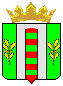 